危険性又は有害性の特定標準モデル元請確認欄作 業 名照明器具取付作業使用設備・機械・フォークリフト　・台車　・パレット　・ハンドリフター　・高所作業車　・ローリングタワー・可搬式作業台　・天台足場　・脚立　・固定式足場　・移動式クレーン・その他（　　　　　　　　　　　　　　　　　　　　　　）施工会社名使用工具・機器・ラチェットスパナー　・スパナー　・電工ドラム　・電動ドリル　・カッター　・チャンネルカッター・全ネジボルトカッター　・端子圧着器　・玉掛ワイヤー　・玉掛ロープ　・介錯ロープ　・布製マニラロープ・その他（　　　　　　　　　　　　　　　　　　　　　　）工　法　等安全設備・保護具・保護帽　・安全靴・安全帯　・保護手袋　・養生シート　・カラーコーン　・コーンバー　・トラロープ・安全標識（立入禁止等）・その他（　　　　　　　　　　　　　　　　　　　　　　）工　事　名使用資材・照明器具　・全ネジボルト　・ナット　・ビス　・結線用ケーブル　・端子　・絶縁テープ　・防錆剤・その他（　　　　　　　　　　　　　　　　　　　　　　）作業期間令和　　年　　月　　日 ～ 令和　　年　　月　　日作業に必要な資格と配置予定者・フォークリフトの運転特別教育（１ｔ未満）：　　　　　　　　　　・作業指揮者：・フォークリフトの運転技能講習（１ｔ以上）：　　　　　　　　　　・電気工事士：・高所作業車の運転特別教育（10ｍ未満）：　　　　　　　　　　　　・玉掛特別教育：・高所作業車の運転技能講習（10ｍ以上）　　　　　　　　　　　　　・玉掛技能講習：・移動クレーン運転技能講習（５ｔ未満）：　　　　　　　　　　　　・監視人：・職長・安全衛生責任者：　　　　　　　　　　　　　　　　　　　　・合図者：担当職長名作業に必要な資格と配置予定者・フォークリフトの運転特別教育（１ｔ未満）：　　　　　　　　　　・作業指揮者：・フォークリフトの運転技能講習（１ｔ以上）：　　　　　　　　　　・電気工事士：・高所作業車の運転特別教育（10ｍ未満）：　　　　　　　　　　　　・玉掛特別教育：・高所作業車の運転技能講習（10ｍ以上）　　　　　　　　　　　　　・玉掛技能講習：・移動クレーン運転技能講習（５ｔ未満）：　　　　　　　　　　　　・監視人：・職長・安全衛生責任者：　　　　　　　　　　　　　　　　　　　　・合図者：作成年月日令和　　年　　月　　日作成施工会社・関係者周知記録（サイン）令和　　年　　月　　日改訂年月日令和　　年　　月　　日改訂施工会社・関係者周知記録（サイン）令和　　年　　月　　日作成責任者打合せ事項確認事項等工程・施工図・仕様・器具搬入時期・器具養生方法・器具仮置場所・作業主任者氏名の掲示評価危険有害要因の評価基準危険度６抜本的な対応が必要５５即座に対策が必要４４何らかの対策が必要３３現時点で対策の必要なし２２極めて小さい（受け入れ可能）１安全対策の評価効　果実現性効　果実現性大中小安全対策の評価効　果実現性効　果実現性大中小安全対策の評価効　果実現性効　果実現性３２１安全対策の評価困　難３６５４安全対策の評価努力すれば可能２５４３安全対策の評価可　能１４３２評価危険有害要因の評価基準危険度６極めて大きい（受け入れ不可能）５５かなり大きい（受け入れ不可能）４４中程度（受け入れ可能）３３小さい(許容範囲内)２２極めて小さい（受け入れ可能）１危険の見積り重大性可能性重大性可能性極めて重大(死亡・障害)重　大大けが(休業４日以上)軽微打撲・切傷(休業３日以下)危険の見積り重大性可能性重大性可能性極めて重大(死亡・障害)重　大大けが(休業４日以上)軽微打撲・切傷(休業３日以下)危険の見積り重大性可能性重大性可能性３２１危険の見積り発生の確率は高い（半年に１回程度）３６５４危険の見積り時々発生する（２～３年に１回程度）２５４３危険の見積り発生の確率は低い（５年以上に１回程度）１４３２作業工程作業の順序危険性又は有害性の特定危険の見積り危険の見積り危険の見積り危険の見積りリスク低減措置危険性又は有害性に接する人安全対策の評価安全対策の評価安全対策の評価安全対策の評価備　　　考作業工程作業の順序危険性又は有害性の特定可能性重大性評　価危険度リスク低減措置危険性又は有害性に接する人実効性効　果評　価危険度備　　　考１　準備作業（続く）１）作業前のミーティング・安全常会の実施・混在作業・安全打合せでの調整、決定事項を全員に周知する職　長安全常会　作業手順KY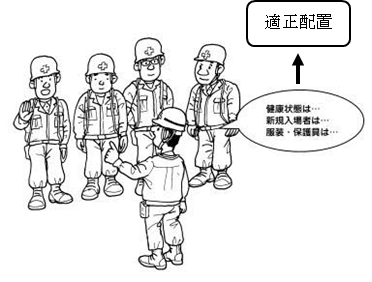 ・現地で行う予想される危険　→　対策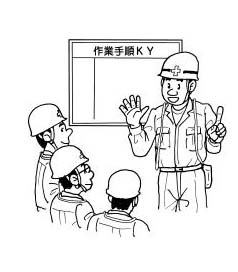 １　準備作業（続く）１）作業前のミーティング・安全常会の実施・混在作業・作業の範囲、方法、手順、安全対策を確認する職　長安全常会　作業手順KY・現地で行う予想される危険　→　対策１　準備作業（続く）・健康状態の確認・体調不良・顔色を見、健康を問いかけ適正配置を行う職　長安全常会　作業手順KY・現地で行う予想される危険　→　対策１　準備作業（続く）・保護具・服装の確認・不良による災害・適正な保護具、服装を使用する職　長安全常会　作業手順KY・現地で行う予想される危険　→　対策１　準備作業（続く）・資格者の確認・無資格者作業・有資格者による適正配置する職　長安全常会　作業手順KY・現地で行う予想される危険　→　対策１　準備作業（続く）・作業手順KY・KY未実施・作業グループ毎に現地で行う職　長安全常会　作業手順KY・現地で行う予想される危険　→　対策１　準備作業（続く）・新規入場者教育・現場状況の未知や不安全行動等・作業所のルールや現場の状況を周知する職　長安全常会　作業手順KY・現地で行う予想される危険　→　対策１　準備作業（続く）２）作業場所等の確認①作業場所の確認・混在作業による災害・他職種と取り合い打合せをする職　長安全常会　作業手順KY・現地で行う予想される危険　→　対策１　準備作業（続く）２）作業場所等の確認①作業場所の確認・墜落・転落・落下物、開口部、ダメ穴開口の防護策を確かめる職　長安全常会　作業手順KY・現地で行う予想される危険　→　対策１　準備作業（続く）２）作業場所等の確認①作業場所の確認・飛来落下物・防護ネットを確かめる職　長安全常会　作業手順KY・現地で行う予想される危険　→　対策１　準備作業（続く）２）作業場所等の確認①作業場所の確認・つまづき転倒・段差等の確認を行いスロープ等に改善する職　長安全常会　作業手順KY・現地で行う予想される危険　→　対策１　準備作業（続く）２）作業場所等の確認①作業場所の確認・照明不足による災害・必要照度を確保する職　長安全常会　作業手順KY・現地で行う予想される危険　→　対策１　準備作業（続く）２）作業場所等の確認①作業場所の確認・切創災害・天井開口部周りの、軽量鉄骨の切断面が突起していないか確かめる職　長安全常会　作業手順KY・現地で行う予想される危険　→　対策１　準備作業（続く）２）作業場所等の確認①作業場所の確認・固定足場（既設）の不備による災害・足場の使用前点検を行う職　長安全常会　作業手順KY・現地で行う予想される危険　→　対策１　準備作業（続く）②仮置き場の確認・他職者の災害・カラーコーン・トラロープ・標識等により区画する職　長安全常会　作業手順KY・現地で行う予想される危険　→　対策１　準備作業（続く）③運搬経路の確認・つまづき転倒・段差等の確認を行いスロープ等に改善する職　長安全常会　作業手順KY・現地で行う予想される危険　→　対策作業工程作業の順序危険性又は有害性の特定危険の見積り危険の見積り危険の見積り危険の見積りリスク低減措置危険性又は有害性に接する人安全対策の評価安全対策の評価安全対策の評価安全対策の評価備　　　考作業工程作業の順序危険性又は有害性の特定可能性重大性評　価危険度リスク低減措置危険性又は有害性に接する人実効性効　果評　価危険度備　　　考（続き）３）使用資材、機材、工具の点検①工具の点検・不良品による災害・使用前点検をする作業者工具等の使用前点検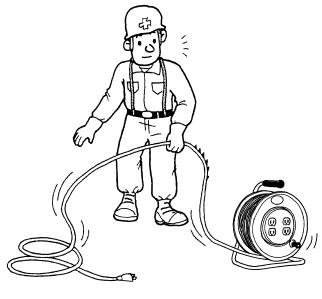 （続き）３）使用資材、機材、工具の点検①工具の点検・不良品による災害・不良品の排除作業者工具等の使用前点検（続き）３）使用資材、機材、工具の点検①工具の点検・カッター、と石による破損災害・使用前点検し、不良品は交換する作業者工具等の使用前点検（続き）３）使用資材、機材、工具の点検①工具の点検・感電災害・電動工具の３Ｐプラグ付き作業者工具等の使用前点検（続き）３）使用資材、機材、工具の点検①工具の点検・感電災害・電工ドラムのELB動作を確認する作業者工具等の使用前点検（続き）３）使用資材、機材、工具の点検①工具の点検・感電災害・接地をする作業者工具等の使用前点検（続き）②足場を点検する・組立て不良による災害・移動足場の手摺、脚輪、昇降設備等を点検する作業者工具等の使用前点検（続き）②足場を点検する・組立て不良による災害・脚立の単独使用は原則禁止する作業者工具等の使用前点検（続き）②足場を点検する・組立て不良による災害・可搬式作業台の点検を行う作業者工具等の使用前点検（続き）②足場を点検する・組立て不良による災害・不良品は交換する作業者工具等の使用前点検（続き）③資材の点検・器具の端部で刺傷・器具の形状を確認する作業者工具等の使用前点検（続き）④高所作業車の点検（自走車）・整備不良による転倒・使用前点検をする作業者工具等の使用前点検（続き）⑤車両系荷役運搬機械機械等の点検をする・重機による災害・定期点検の有無を確認する職　長工具等の使用前点検（続き）⑤車両系荷役運搬機械機械等の点検をする・重機による災害・安全装置の作動を点検する運転者工具等の使用前点検（続き）⑤車両系荷役運搬機械機械等の点検をする・重機による災害・アウトリガーを全幅張り出す作業者工具等の使用前点検（続き）⑤車両系荷役運搬機械機械等の点検をする・運搬車両から転落・車両の昇降者は、安全帽と昇降設備を確認する作業者工具等の使用前点検作業工程作業の順序危険性又は有害性の特定危険の見積り危険の見積り危険の見積り危険の見積りリスク低減措置危険性又は有害性に接する人安全対策の評価安全対策の評価安全対策の評価安全対策の評価備　　　考作業工程作業の順序危険性又は有害性の特定可能性重大性評　価危険度リスク低減措置危険性又は有害性に接する人実効性効　果評　価危険度備　　　考２　足場を使用した作業（続く）１）足場作業①可搬式足場による作業・作業台から墜落する・長尺物の無理な作業をしない作業者足場作業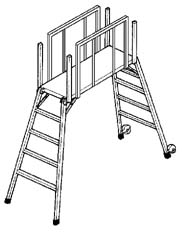 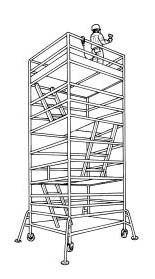 ２　足場を使用した作業（続く）１）足場作業①可搬式足場による作業・作業台から墜落する・身を乗り出して作業をしない作業者足場作業２　足場を使用した作業（続く）１）足場作業①可搬式足場による作業・作業台から墜落する・反動のある作業をしない作業者足場作業２　足場を使用した作業（続く）１）足場作業①可搬式足場による作業・作業台から墜落する・開き止めを確実にセットする作業者足場作業２　足場を使用した作業（続く）１）足場作業①可搬式足場による作業・作業台から墜落する・脚部を継ぎ足して使用しない作業者足場作業２　足場を使用した作業（続く）１）足場作業①可搬式足場による作業・作業台から転倒する・物を持って昇降しない作業者足場作業２　足場を使用した作業（続く）１）足場作業①可搬式足場による作業・昇降時の転落・背中を向けて降りない作業者足場作業２　足場を使用した作業（続く）②ローリングタワーによる作業・作業床より墜落する・手すりに安全帯を掛け作業をする作業者足場作業２　足場を使用した作業（続く）②ローリングタワーによる作業・作業床より墜落する・身を乗り出して作業をしない作業者足場作業２　足場を使用した作業（続く）②ローリングタワーによる作業・作業床より墜落する・移動する時は人は乗せない作業者足場作業２　足場を使用した作業（続く）②ローリングタワーによる作業・作業床より墜落する・幅木を付ける作業者足場作業２　足場を使用した作業（続く）②ローリングタワーによる作業・作業床より資材が落下する・長尺物は結束する作業者足場作業２　足場を使用した作業（続く）②ローリングタワーによる作業・作業床より資材が落下する・周囲を立入禁止とする作業者足場作業２　足場を使用した作業（続く）②ローリングタワーによる作業・作業床より資材が落下する・使用場所は水平な床とする作業者足場作業２　足場を使用した作業（続く）②ローリングタワーによる作業・タワーが転倒する・３段以上はアウトリガーを設置する作業者足場作業２　足場を使用した作業（続く）②ローリングタワーによる作業・逸走の危険・ストッパーをかける作業者足場作業作業工程作業の順序危険性又は有害性の特定危険の見積り危険の見積り危険の見積り危険の見積りリスク低減措置危険性又は有害性に接する人安全対策の評価安全対策の評価安全対策の評価安全対策の評価備　　　考作業工程作業の順序危険性又は有害性の特定可能性重大性評　価危険度リスク低減措置危険性又は有害性に接する人実効性効　果評　価危険度備　　　考（続き）③高所作業車による作業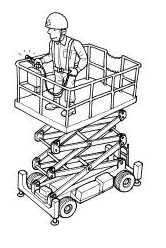 ・空中での接触災害・わき見、乱暴な運転、バック走行をしない運転者高所作業車による作業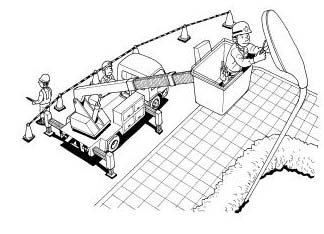 （続き）③高所作業車による作業・作業車の転倒・有資格者が運転する運転者高所作業車による作業（続き）③高所作業車による作業・作業車の転倒・複合操作をしない運転者高所作業車による作業（続き）③高所作業車による作業・作業車の転倒・移動時は作業床を下げる運転者高所作業車による作業（続き）③高所作業車による作業・作業車の転倒・移動は誘導者の合図で行う運転者高所作業車による作業（続き）③高所作業車による作業・作業車の転倒・車両は安定した場所に停止する運転者高所作業車による作業（続き）③高所作業車による作業・作業車の転倒・作業床を上げた状態で走行しない運転者高所作業車による作業（続き）③高所作業車による作業・作業車の転倒・用途外使用をしない運転者高所作業車による作業（続き）③高所作業車による作業・作業車の転倒・過積載をしない運転者高所作業車による作業（続き）③高所作業車による作業・作業床から墜落・安全帯を使用する運転者高所作業車による作業（続き）③高所作業車による作業・作業床から墜落・他の場所へ乗り移らない運転者高所作業車による作業（続き）③高所作業車による作業・作業床から墜落・作業床以外に乗らない運転者高所作業車による作業（続き）③高所作業車による作業・逸走の危険・ブレーキをかける運転者高所作業車による作業作業工程作業の順序危険性又は有害性の特定危険の見積り危険の見積り危険の見積り危険の見積りリスク低減措置危険性又は有害性に接する人安全対策の評価安全対策の評価安全対策の評価安全対策の評価備　　　考作業工程作業の順序危険性又は有害性の特定可能性重大性評　価危険度リスク低減措置危険性又は有害性に接する人実効性効　果評　価危険度備　　　考３　屋内照明器具の取付け１）墨出し作業①足場からの墨出し作業・足場等からの墜落・転落・作業場所周囲を整理して足元の安定を確かめる作業者照明器具取付作業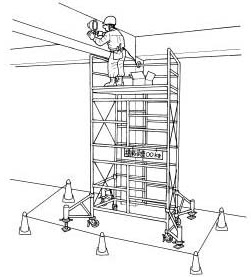 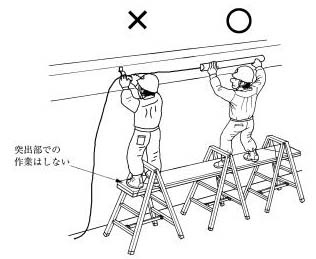 ３　屋内照明器具の取付け１）墨出し作業①足場からの墨出し作業・足場等からの墜落・転落・作業に適した足場を確保する作業者照明器具取付作業３　屋内照明器具の取付け１）墨出し作業①足場からの墨出し作業・足場等からの墜落・転落・必要に応じて親綱を設置し、安全帯を使用する作業者照明器具取付作業３　屋内照明器具の取付け１）墨出し作業①足場からの墨出し作業・足場等からの墜落・転落・足場上で無理な姿勢で作業をしない作業者照明器具取付作業３　屋内照明器具の取付け１）墨出し作業①足場からの墨出し作業・足場等からの墜落・転落・作業中の標示を行う作業者照明器具取付作業３　屋内照明器具の取付け１）墨出し作業①足場からの墨出し作業・足場等からの墜落・転落・立入禁止をする作業者照明器具取付作業３　屋内照明器具の取付け１）墨出し作業①足場からの墨出し作業・資材工具等の飛来落下・必要に応じて監視人を置く作業者照明器具取付作業３　屋内照明器具の取付け２）取付作業①穴あけ及び切断・感電・電動工具の３Ｐプラグを確認する（接地をとる）作業者照明器具取付作業３　屋内照明器具の取付け２）取付作業①穴あけ及び切断・ドリルキリ先が破損・保護具を着装（メガネ・手袋）する作業者照明器具取付作業３　屋内照明器具の取付け２）取付作業①穴あけ及び切断・刃による切傷・ボードカッター使用時は手袋を使用する作業者照明器具取付作業３　屋内照明器具の取付け２）取付作業①穴あけ及び切断・目に切粉が入る・上向き作業時は保護メガネを使用する作業者照明器具取付作業３　屋内照明器具の取付け②器具取付・足場等からの転落、墜落・器具の形状・重量に応じて、人数を決める職　長照明器具取付作業３　屋内照明器具の取付け②器具取付・足場等からの転落、墜落・無理な姿勢にならないように足場等を移動する職　長照明器具取付作業３　屋内照明器具の取付け②器具取付・資材工具等の飛来落下・作業中の標示を行う職　長照明器具取付作業３　屋内照明器具の取付け②器具取付・資材工具等の飛来落下・立入禁止をする職　長照明器具取付作業３　屋内照明器具の取付け②器具取付・資材工具等の飛来落下・必要に応じて監視人を置く職　長照明器具取付作業作業工程作業の順序危険性又は有害性の特定危険の見積り危険の見積り危険の見積り危険の見積りリスク低減措置危険性又は有害性に接する人安全対策の評価安全対策の評価安全対策の評価安全対策の評価備　　　考作業工程作業の順序危険性又は有害性の特定可能性重大性評　価危険度リスク低減措置危険性又は有害性に接する人実効性効　果評　価危険度備　　　考４　屋外照明器具の取付け１）ポールを建てる①ローリングタワーによる作業・ポールの転倒・控えロープを三方に張る作業者架空電線の防護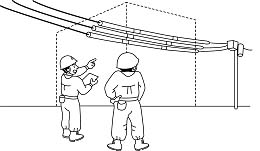 屋外照明器具の取付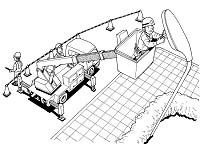 ４　屋外照明器具の取付け１）ポールを建てる①ローリングタワーによる作業・タワーの転倒・アウトリガーを張り出す作業者架空電線の防護屋外照明器具の取付４　屋外照明器具の取付け１）ポールを建てる①ローリングタワーによる作業・タワーの転倒・安定した場所に設置する作業者架空電線の防護屋外照明器具の取付４　屋外照明器具の取付け１）ポールを建てる①ローリングタワーによる作業・作業床から墜落・安全帯を使用する作業者架空電線の防護屋外照明器具の取付４　屋外照明器具の取付け１）ポールを建てる①ローリングタワーによる作業・作業床から墜落・通い綱・通い袋の使用作業者架空電線の防護屋外照明器具の取付４　屋外照明器具の取付け１）ポールを建てる①ローリングタワーによる作業・他職者への災害・作業中の標示を行なう作業者架空電線の防護屋外照明器具の取付４　屋外照明器具の取付け１）ポールを建てる①ローリングタワーによる作業・他職者への災害・周囲を立入禁止とする作業者架空電線の防護屋外照明器具の取付４　屋外照明器具の取付け１）ポールを建てる①ローリングタワーによる作業・他職者への災害・必要に応じて監視人を置く職　長架空電線の防護屋外照明器具の取付４　屋外照明器具の取付け②建柱車、バケット車による作業・車両の転倒・アウトリガーを全幅張り出す職　長架空電線の防護屋外照明器具の取付４　屋外照明器具の取付け②建柱車、バケット車による作業・車両の転倒・有資格者が運転する作業者架空電線の防護屋外照明器具の取付４　屋外照明器具の取付け②建柱車、バケット車による作業・車両の転倒・車両は安定した場所に停止する作業者架空電線の防護屋外照明器具の取付４　屋外照明器具の取付け②建柱車、バケット車による作業・車両の転倒・用途外使用をしない作業者架空電線の防護屋外照明器具の取付４　屋外照明器具の取付け②建柱車、バケット車による作業・車両の転倒・安全帯を使用する作業者架空電線の防護屋外照明器具の取付４　屋外照明器具の取付け②建柱車、バケット車による作業・車両からの墜落・作業中の標示を行なう作業者架空電線の防護屋外照明器具の取付４　屋外照明器具の取付け②建柱車、バケット車による作業・他職者への災害・周囲を立入禁止とする作業者架空電線の防護屋外照明器具の取付４　屋外照明器具の取付け②建柱車、バケット車による作業・他職者への災害・必要に応じて監視人を置く作業者架空電線の防護屋外照明器具の取付４　屋外照明器具の取付け②建柱車、バケット車による作業・他職者への災害・旋回範囲を確認する職　長架空電線の防護屋外照明器具の取付４　屋外照明器具の取付け②建柱車、バケット車による作業・架空線に触れ感電災害・作業範囲に架空線の有無を確認する運転者架空電線の防護屋外照明器具の取付４　屋外照明器具の取付け②建柱車、バケット車による作業・架空線に触れ感電災害・防護範囲を確認する運転者架空電線の防護屋外照明器具の取付４　屋外照明器具の取付け②建柱車、バケット車による作業・逸走の危険・ブレーキをかける運転者架空電線の防護屋外照明器具の取付４　屋外照明器具の取付け２）灯具の取付け・工具類の落下による災害・幅木を付ける作業者架空電線の防護屋外照明器具の取付４　屋外照明器具の取付け２）灯具の取付け・工具類の落下による災害・工具にひもを付ける作業者架空電線の防護屋外照明器具の取付４　屋外照明器具の取付け２）灯具の取付け・工具類の落下による災害・通い綱・通い袋を使用する作業者架空電線の防護屋外照明器具の取付４　屋外照明器具の取付け２）灯具の取付け・工具類の落下による災害・真下にいない作業者架空電線の防護屋外照明器具の取付４　屋外照明器具の取付け２）灯具の取付け・他職者への災害・作業中の標示を行なう作業者架空電線の防護屋外照明器具の取付４　屋外照明器具の取付け２）灯具の取付け・他職者への災害・周囲を立入禁止とする作業者架空電線の防護屋外照明器具の取付４　屋外照明器具の取付け２）灯具の取付け・他職者への災害・必要に応じて監視人を置く職　長架空電線の防護屋外照明器具の取付４　屋外照明器具の取付け２）灯具の取付け・車両・バケットにはさまれる・指差呼称して機械を運転する運転者架空電線の防護屋外照明器具の取付４　屋外照明器具の取付け２）灯具の取付け・車両・バケットにはさまれる・バック走行を禁止する運転者架空電線の防護屋外照明器具の取付作業工程作業の順序危険性又は有害性の特定危険の見積り危険の見積り危険の見積り危険の見積りリスク低減措置危険性又は有害性に接する人安全対策の評価安全対策の評価安全対策の評価安全対策の評価備　　　考作業工程作業の順序危険性又は有害性の特定可能性重大性評　価危険度リスク低減措置危険性又は有害性に接する人実効性効　果評　価危険度備　　　考５　片付け作業１）片付け作業①使用機材、残材梱包材の片付け整理をする・切傷・保護手袋を着装する作業者後片付け　作業終了報告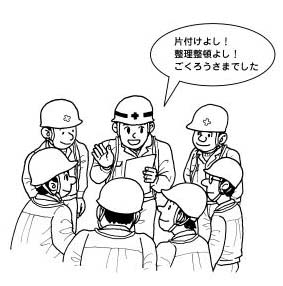 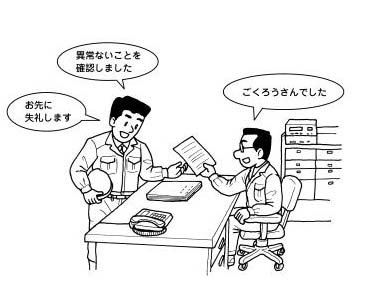 ５　片付け作業１）片付け作業①使用機材、残材梱包材の片付け整理をする・つまづき転倒・足元を注意する作業者後片付け　作業終了報告５　片付け作業１）片付け作業①使用機材、残材梱包材の片付け整理をする・つまづき転倒・残材・梱包材は所定の場所に搬出する作業者後片付け　作業終了報告５　片付け作業②工具・保護具・防具の片付け整理する・感電の危険・電源よりプラグを引き抜く作業者後片付け　作業終了報告５　片付け作業②工具・保護具・防具の片付け整理する・感電の危険・ブレーカーを断にする作業者後片付け　作業終了報告５　片付け作業②工具・保護具・防具の片付け整理する・感電の危険・工具類は点検し、所定の場所に整理保管する作業者後片付け　作業終了報告５　片付け作業②工具・保護具・防具の片付け整理する・不良品による災害・不良品は交換する作業者後片付け　作業終了報告５　片付け作業③作業場所を清掃し作業終了の報告・つまづき転倒・足元を注意する作業者後片付け　作業終了報告５　片付け作業③作業場所を清掃し作業終了の報告・つまづき転倒・清掃及び忘れ物を確認する職　長後片付け　作業終了報告５　片付け作業③作業場所を清掃し作業終了の報告・つまづき転倒・事務所に作業終了の報告をする職　長後片付け　作業終了報告